Приложениек решению Думы Батецкого муниципального района от  26.07.2023 № 216-РДГрафическое изображение структуры Администрации Батецкого муниципального района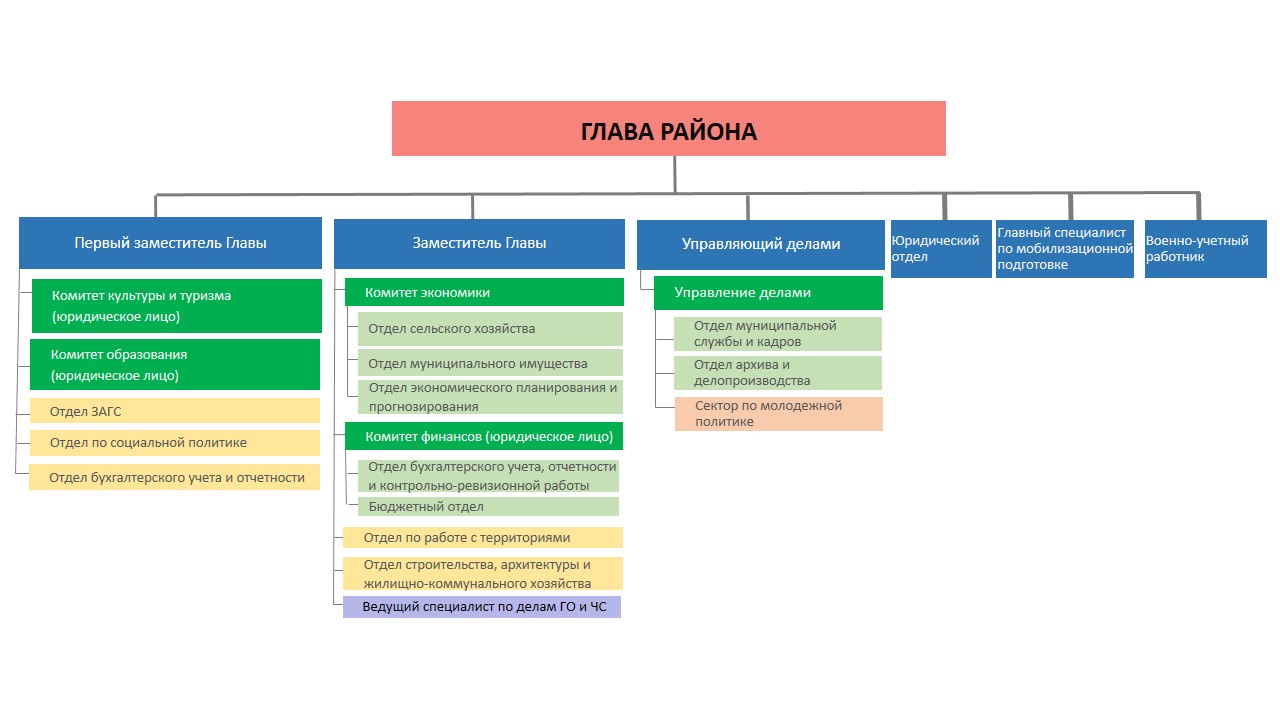 